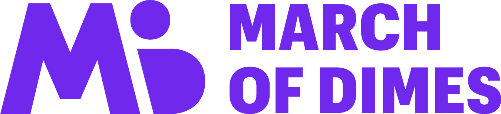 Volunteer Leadership Nominating FormTo be completed by the nominatorUpdated September 2020Nomination for:Nomination for:Market BoardMarket BoardMarket BoardMission LeadershipMission LeadershipEvent LeadershipEvent LeadershipEvent LeadershipEvent CommitteeEvent CommitteeNominated by:Nominated by:Date:Date:Nominee’s Name:Nominee’s Name:Address:Address:Employer:Employer:Email:Email:Phone:Phone:Employment / Volunteer Experience (Resume may be attached): Employment / Volunteer Experience (Resume may be attached): Employment / Volunteer Experience (Resume may be attached): Employment / Volunteer Experience (Resume may be attached): Employment / Volunteer Experience (Resume may be attached): Employment / Volunteer Experience (Resume may be attached): Employment / Volunteer Experience (Resume may be attached): Employment / Volunteer Experience (Resume may be attached): Employment / Volunteer Experience (Resume may be attached): Previous Experience with March of Dimes: Previous Experience with March of Dimes: Previous Experience with March of Dimes: Previous Experience with March of Dimes: Previous Experience with March of Dimes: Previous Experience with March of Dimes: Previous Experience with March of Dimes: Previous Experience with March of Dimes: Previous Experience with March of Dimes: Special Skills and interests in March of Dimes: Special Skills and interests in March of Dimes: Special Skills and interests in March of Dimes: Special Skills and interests in March of Dimes: Special Skills and interests in March of Dimes: Special Skills and interests in March of Dimes: Special Skills and interests in March of Dimes: Special Skills and interests in March of Dimes: Special Skills and interests in March of Dimes: Nominating & RecruitingNominating & RecruitingNominating & RecruitingFundraising Campaign LeadershipFundraising Campaign LeadershipFundraising Campaign LeadershipFundraising Campaign LeadershipVolunteer EngagementVolunteer EngagementVolunteer EngagementMaternal and Infant HealthMaternal and Infant HealthMaternal and Infant HealthMaternal and Infant HealthAdvocacy and Government AffairsAdvocacy and Government AffairsAdvocacy and Government AffairsCorporate Relationship DevelopmentCorporate Relationship DevelopmentCorporate Relationship DevelopmentCorporate Relationship DevelopmentMarketing and MobilizationMarketing and MobilizationMarketing and MobilizationOther Other Other Other Reviewed by: Reviewed by: Reviewed by: Reviewed by: Reviewed by: Reviewed by: Reviewed by: Reviewed by: Date: Nominating and Recruiting Committee: Nominating and Recruiting Committee: Nominating and Recruiting Committee: Nominating and Recruiting Committee: Nominating and Recruiting Committee: Nominating and Recruiting Committee: Nominating and Recruiting Committee: Nominating and Recruiting Committee: Executive Director of Market Development: Executive Director of Market Development: Executive Director of Market Development: Executive Director of Market Development: Executive Director of Market Development: Executive Director of Market Development: Executive Director of Market Development: Executive Director of Market Development: Nominating and Recruiting Committee Recommendation and Next Steps: Nominating and Recruiting Committee Recommendation and Next Steps: Nominating and Recruiting Committee Recommendation and Next Steps: Nominating and Recruiting Committee Recommendation and Next Steps: Nominating and Recruiting Committee Recommendation and Next Steps: Nominating and Recruiting Committee Recommendation and Next Steps: Nominating and Recruiting Committee Recommendation and Next Steps: Nominating and Recruiting Committee Recommendation and Next Steps: Nominating and Recruiting Committee Recommendation and Next Steps: 